                      Comune di Magomadas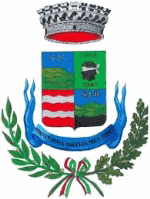  Provincia di Oristanowww.comune.magomadas.or.it____________________________________________________________________________________________________________Al Comune di MagomadasUfficio Servizi SocialiOggetto: L. 162/98 - “Domanda di attivazione Piano personalizzato a favore di persone con handicap grave”. Scadenza 31.03.2021							         Il/la sottoscritto/a ___________________________ nato/a a _____________      il _______________residente a ____________________ in via ___________________ n°____ tel. __________________cell. ___________________ email:_____________________________CHIEDEil finanziamento per l’attuazione di un piano personalizzato predisposto ai sensi della Legge n. 162/98. per sé stesso;  oppure in qualità di (barrare la voce interessata):  genitore  tutore/curatore  amministratore di sostegno     familiare per :______________________________________________(nome e cognome) nato/a a ___________________ il ________________codice fiscale_________________residente a Magomadas in via______________________________n.__ tel.___________________ cell.______________________ email:______________________________________A TAL FINE DICHIARAai sensi e per gli effetti di cui all’art. 47 del D.P.R. n. 445/2000, consapevole delle responsabilità penali in cui potrebbe incorrere in caso di dichiarazioni mendaci o di formazione od uso di atti falsi, richiamate dall’art. 76, nonché dell’ulteriore sanzione della decadenza dai benefici prevista dall’art. 75, articoli entrambi dello stesso D.P.R. 445/2000  dichiara sotto la propria responsabilità, per sé o per l’avente diritto:di essere in possesso/che il destinatario del piano è in possesso della certificazione di handicap grave ai sensi dell’art. 3 comma 3 della legge 104/92, riconosciuta prima del 31/03/2021;Che il proprio nucleo familiare/il nucleo familiare del beneficiario del piano è composto da: Di possedere/che il beneficiario del piano è in possesso di un ISEE per “prestazioni socio sanitarie non residenziali” elaborato in data ____/____/2021 di € ___________; (presentare fotocopia dell’attestazione ISEE); di autorizzare l’invio agli indirizzi sopra indicati di ogni comunicazione relativa al procedimento di assegnazione del contributo e di impegnarsi alla immediata comunicazione dei cambi di indirizzi;Qualora venga concesso il beneficio economico richiesto, chiede che il pagamento venga effettuato tramite: (barrare la voce che interessa)  codice IBAN per accredito bancario/postale intestato a __________________________(Riportare il codice in modo chiaro e leggibile).Il/La richiedente prende atto che verrà contattato/a dall’Assistente Sociale per la predisposizione del piano personalizzato. Allega alla presente: Copia della Certificazione della condizione di handicap grave di cui all’art.3, comma 3 della legge n. 104/92 accertata entro il 31/03/2021 o in assenza copia della Certificazione provvisoria della condizione di handicap grave di cui all’art.3, comma 3 della legge n. 104/92 (Resta inteso che il verbale definitivo dovrà essere presentato prima dell’avvio del progetto);   Attestazione ISEE 2021 (può essere autocertificato oppure può essere allegata fotocopia); Scheda di valutazione sanitaria- Allegato B , debitamente compilata, firmata e timbrata dal medico di medicina generale, o dal pediatra di libera scelta o da altro medico di struttura pubblica;  Scheda sociale – Allegato C e dichiarazione sostitutiva dell’atto di notorietà attestante la capacità economica del richiedente (redditi esenti irpef: invalidità, accompagnamento, pensione sociale, ecc). Dichiarazione sostitutiva dell’atto di notorietà degli emolumenti percepiti dal beneficiario nell’anno 2020- Allegato D; Copia del documento d’identità e codice fiscale del dichiarante/beneficiario,in corso di validità. Eventuale altra documentazione comprovante condizioni di disabilità, o invalidità, o condizioni di salute gravi riferite a familiari appartenenti allo stesso nucleo del richiedente; Copia del provvedimento del Tribunale di nomina di tutore o amministratore di sostegno. Delega quietanza. Magomadas lì, _________________                                                                                                                                           Firma                                                                                                                           ________________________                                                                                            (allegare documento d’identità in corso di validità del dichiarante)Informativa resa ai sensi degli articoli 13-14 del GDPR 2016/679 (General Data Protection Regulation)Gentile Signore/a,ai sensi dell’art. 13 del Regolamento UE 2016/679 ed in relazione alle informazioni di cui si entrerà in possesso, ai fini della tutela delle persone e altri soggetti in materia di trattamento di dati personali, si informa quanto segue:1.Finalità del TrattamentoI dati da Lei forniti verranno utilizzati allo scopo e per il fine di GESTIONE PROCEDURE AVVISO PER LA GESTIONE DELLA L. 162/98.2.Modalità del TrattamentoLe modalità con la quale verranno trattati i dati personali contemplano ACQUISIZIONE CARTACEA, TRATTAMENTO INFORMATICO.3.Conferimento dei datiIl conferimento dei dati per le finalità di cui al punto 1 è obbligatorio e l’eventuale rifiuto dell’autorizzazione comporta RINUNCIA BENEFICIO.4.Comunicazione e diffusione dei datiI dati forniti potrebbero essere soggetti a comunicazione; non saranno soggetti a diffusione5.Titolare del TrattamentoIl titolare del trattamento dei dati personali è COMUNE DI MAGOMADAS6. Diritti dell’interessatoIn ogni momento, Lei potrà esercitare, ai sensi degli articoli dal 15 al 22 del Regolamento UE n. 2016/679, il diritto di:chiedere la conferma dell’esistenza o meno di propri dati personali;ottenere le indicazioni circa le finalità del trattamento, le categorie dei dati personali, i destinatari o le categorie di destinatari a cui i dati personali sono stati o saranno comunicati e, quando possibile, il periodo di conservazione;ottenere la rettifica e la cancellazione dei dati;ottenere la limitazione del trattamento;ottenere la portabilità dei dati, ossia riceverli da un titolare del trattamento, in un formato strutturato, di uso comune e leggibile da dispositivo automatico, e trasmetterli ad un altro titolare del trattamento senza impedimenti;opporsi al trattamento in qualsiasi momento ed anche nel caso di trattamento per finalità di marketing diretto;opporsi ad un processo decisionale automatizzato relativo alle persone fisiche, compresa la profilazione;chiedere al titolare del trattamento l’accesso ai dati personali e la rettifica o la cancellazione degli stessi o la limitazione del trattamento che lo riguardano o di opporsi al loro trattamento, oltre al diritto alla portabilità dei dati;revocare il consenso in qualsiasi momento senza pregiudicare la liceità del trattamento basata sul consenso prestato prima della revoca;proporre reclamo a un’autorità di controllo.Può esercitare i Suoi diritti con richiesta scritta inviata al Comune di Magomadas, all'indirizzo postale della sede legale o all’indirizzo mail protocollo@comune.magomadas.or.itIo sottoscritto/a dichiaro di aver ricevuto l’informativa che precede.Il COMUNE ha nominato come Data Protection Officer (DPO) o Responsabile Protezione Dati (RPD) l’Avv. Ivan Orrù, contattabile inviando una mail a email: privacy@comune.it PEC: privacy@pec.comune.itIo sottoscritto/a alla luce dell’informativa ricevutaesprimo il consenso	’ NON esprimo il consenso al trattamento dei miei dati personali inclusi quelli considerati come categorie particolari di dati.esprimo il consenso	’ NON esprimo il consenso alla comunicazione dei miei dati personali a enti pubblici e società di natura privata per le finalità indicate nell’informativa.esprimo il consenso	’ NON esprimo il consenso al trattamento delle categorie particolari dei miei dati personali così come indicati nell’informativa che precede.Magomadas, lì……………………………………                                                          Firma………………………………………Al Comune di MagomadasUfficio Servizi SocialiDELEGA QUIETANZA NUOVI PIANI L.162/98Il/La sottoscritto/a (Delegante)________________________ nato/a ______________ il_____________residente in via _______________ CAP  ______ Città __________Codice Fiscale _______________Documento di identità n. __________________ rilasciato da _________________ il _____________Qualora le vengano riconosciuti i benefici di cui  alla L. 162/98,DELEGAil/la sig./sig.ra (Delegato) ______________________________________nato/a ____________ il ___________residente in via _______________ CAP  ______ Città ____________ Codice Fiscale _____________ Documento di identità n. ______________ rilasciato da _____________________ il _____________a percepire in nome e per conto del beneficiario di cui alla legge 168/99 gli emolumenti spettanti	_______________________________________________________________________________Luogo e Data ___________________________                Firma Delegante                                                                             Firma Delegato_____________________________	_____________________________Allegare:Fotocopia del documento di identità del deleganteFotocopia del documento del delegatoIL DELEGATO DOVRA’  PRESENTARE CON DOCUMENTO D’IDENTITÀ IN CORSO DI VALIDITA’	Nome e cognomeLuogo e data di nascitaRelazione di parentelacon il beneficiario